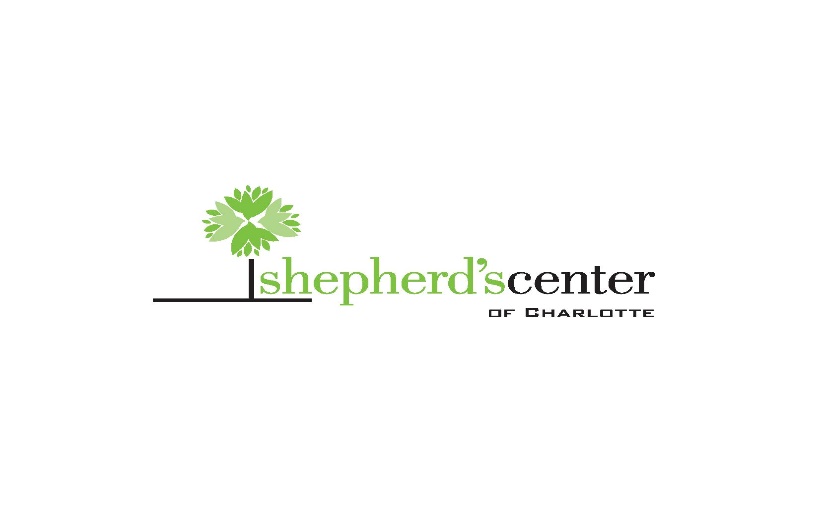 I’M NEW IN 2020!Name:________________________________​Phone number:_________________________​Email:_________________________________​I was invited by:_________________________​Their phone number or email is:_______________________________________Mail to: The Shepherd’s Center of Charlotte               3115 Providence Road                Charlotte, NC 28211